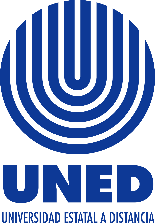 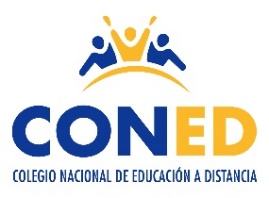 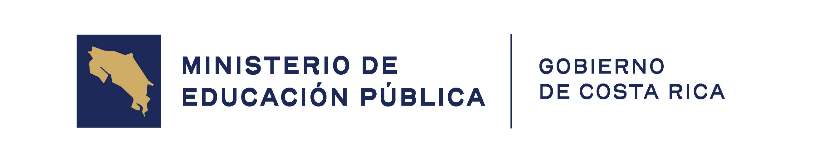 Colegio Nacional de Educación a DistanciaUniversidad Estatal a DistanciaCoordinación de 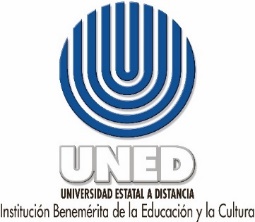 Educación CívicaOrientaciones AcadémicasCódigo: 80009 Nivel. OctavoI semestre 2024Elaborado por: Jonathan Soto ArguedasCorreo electrónico: jsotoa@uned.ac.cr		Teléfono: 8703-5286Horario de atención: lunes de 11am a 4pm, martes y miércoles de 8am a 4pmVisite la página web ingresando a: www.coned.ac.cr 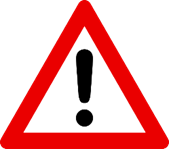 Atención Orientación GeneralPara orientar su proceso de estudio, leer lo siguiente:Educación a distancia: Se debe asumir una actitud autónoma en el proceso de estudio; leer los temas que correspondan a cada semana, establecer un horario de estudio a partir de las orientaciones, se recomienda asistir a las tutorías habilitadas en cada sede para fortalecer el proceso de aprendizaje.Materiales y recursos didácticos:Tutoría presencial: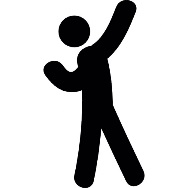 Proceso de interacción y comunicación con el tutor, le permite aclarar dudas, en CONED la asistencia a la tutoría no es obligatoria sin embargo es un recurso de apoyo educativo. Para que la tutoría sea provechosa el estudiante debe llegar con los temas leídos y plantear dudas.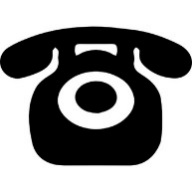 Tutoría Telefónica: Puede comunicarse con el coordinador de la materia en caso de tener dudas sobre las tareas o temas puntuales, lo anterior en caso de que no poder asistir a tutorías.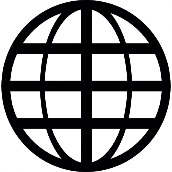 Blog de la asignatura:Ingresando a la página de CONED www.coned.ac.cr, puede acceder al blog de cada materia, donde encontrará materiales que le permiten prepararse para la tutoría.Video tutoriales: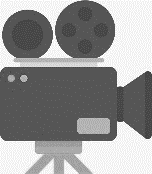 Cada materia cuenta con grabaciones sobre diferentes temas de interés según nivel y materia, puede acceder al espacio de video tutorías ubicado en la página web de CONED. Cursos virtuales híbridos: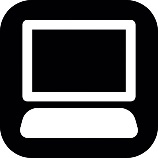 Permiten flexibilidad y acompañamiento en el proceso de estudio desde una computadora portátil o un teléfono inteligente. La apertura de los cursos depende de la proyección establecida.Antología del curso: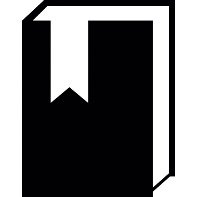 Material base para las pruebas y tareas.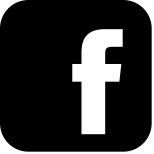 Facebook: Mi Coned
Sedes de CONED		El Programa CONED está en la mejor disposición de atender a sus consultas en los teléfonos   y correo electrónico correspondiente a cada una de las sedes.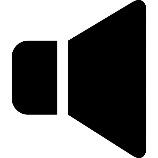 Esta asignatura se aprueba con un promedio mínimo de 65, una vez sumados los porcentajes de las notas de las tareas y  pruebas  NOTA : La entrega de las Tareas en la fecha establecida en el cronograma  ( Según horario y disposiciones de cada SEDE)  Atención a continuación términos que dentro de su proceso educativo son de interés:Calendarización de Pruebas Escritas Primer Semestre 2024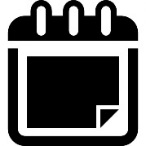 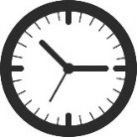 Consulte la hora de aplicación en la sede respectiva, este atento a la siguiente distribución de días según sedes versión A y Versión B, tome en cuenta que las sedes versión A atienden de lunes a viernes y las sedes B sábado y domingo. Fechas de aplicación de pruebas de suficiencia y ampliación comunicarse en la sede respetiva1 Sede Ciudad Neilly, Horario de aplicación Miércoles  y Jueves .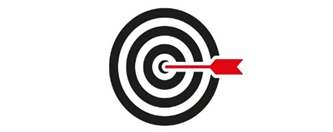 Orientaciones del Primer Semestre 2024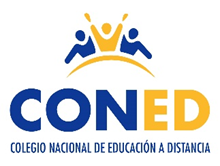                             Colegio Nacional de Educación a DistanciaSede _______Nombre del estudiante:_______________________Número de cédula: _______________________Sección:______Materia:__________Profesor:____________________________Fecha de entrega: ________________Nota obtenida: 		Puntos obtenidos 		PorcentajeFirma del docente:_______________------------------------------------------------------------------------------------------------Indicaciones Generales: El trabajo debe realizarse de forma individual. Puede realizarlo escrito a mano, con la precaución de utilizar una letra y colores de tinta legibles. Si lo realiza en computadora favor utilizar letra Calibri o Arial 12, con interlineado de 1.5 y en márgenes normales. Para su realización puede apoyarse en la antología del curso y en otros recursos como libros de texto e internet, tomado en consideración que debe anotar las referencias bibliográficas utilizadas en la sección de bibliografía, que deberá ubicar al final de este trabajo. Debe entregar su tarea en las fechas asignadas para su entrega y en la sede el CONED en la que se matriculó.  Indicaciones Específicas: Complete cada una de las actividades que se le presentan.1. REALICE UN ESQUEMA O MAPA CONCEPTUAL CON BASE EN LOS CONCEPTOS BÁSICOS RELACIONADOS CON IDENTIDAD NACIONAL, COMUNAL Y ETARIA. Un esquema o mapa conceptual consiste en la elaboración de un resumen de un tema específico a partir de la utilización de conceptos claves, palabras de unión o enlace y sus respectivos significados o definiciones, todo a partir de un título o idea central.  A continuación, se adjunta dos imágenes de ejemplo de esquema o mapa conceptual:Los conceptos que deberá considerar para realizar el esquema o mapa conceptual son los siguientes: Identidad Etaria, Identidad Comunal, Identidad Nacional, Tradición, Folclor, Costumbre, Tradición, Símbolo y Acto Cívico. Dichos conceptos los encontrará en la Unidad I de la antología del curso. 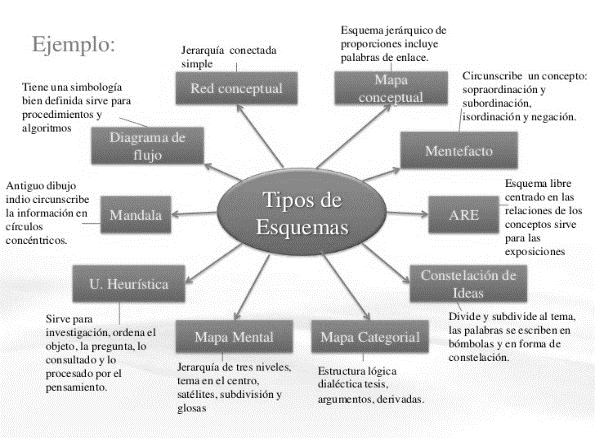 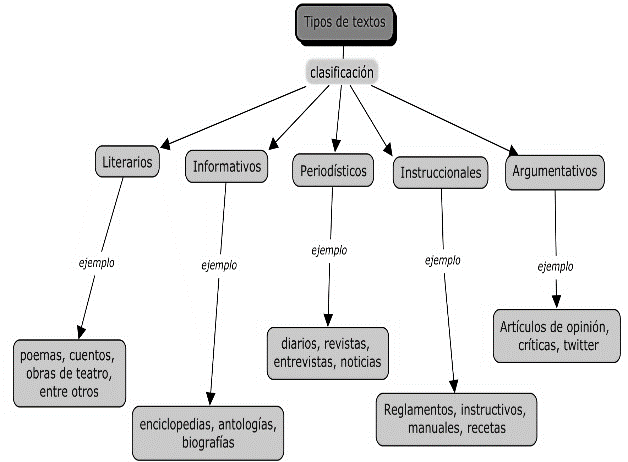 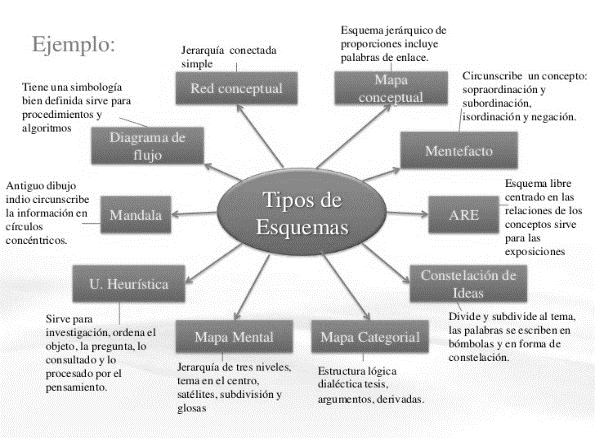 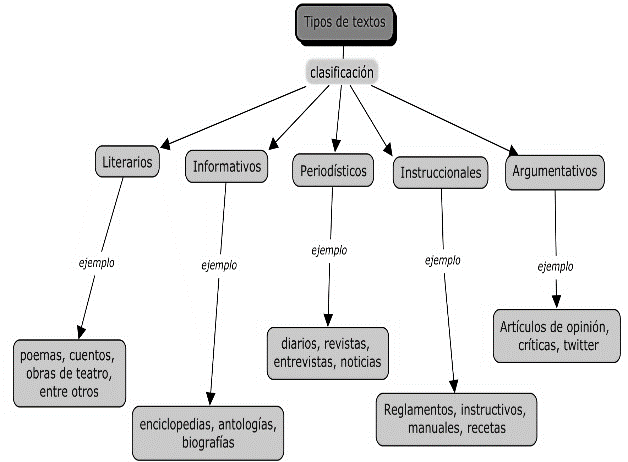 Se adjunta un link sobre un vídeo de YouTube que explica como elaborar de forma sencilla un esquema o mapa conceptual: (296) ¿Qué es un ESQUEMA y cómo hacerlo? Características y tipos - YouTube 2. De los conceptos anteriores, DEBE SELECCIONAR TRES DE ELLOS Y REPRESENTARLOS POR MEDIO DE UNA IMAGEN O FOTOGRAFÍA CORRESPONDIENTE A SU COMUNIDAD DE RESIDENCIA. A cada imagen o fotografía debe de anotarle un breve texto que explique cada imagen y su relación con la comunidad. Por ejemplo, si entre los conceptos que eligió está el de “tradición”, debe de buscar una imagen o fotografía de una tradición en su comunidad y explicar en que consiste la tradición que ejemplifico en la imagen o fotografía.  Rúbrica de evaluación de la Tarea número uno. Valor 9 puntosColegio Nacional de Educación a DistanciaSede _______Nombre del estudiante:_______________________Número de cédula: 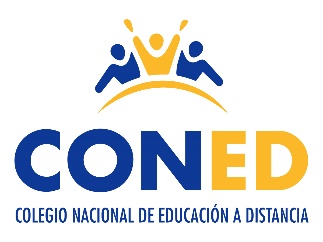 _______________________Sección:______Materia:__________Profesor:____________________________Fecha de entrega: ________________Nota obtenida: 		Puntos obtenidos 		PorcentajeFirma del docente:_______________------------------------------------------------------------------------------------------------Indicaciones Generales: El trabajo debe realizarse de forma individual. Puede realizarlo escrito a mano, con la precaución de utilizar una letra y colores de tinta legibles. Si lo realiza en computadora favor utilizar letra Calibri o Arial 12, con interlineado de 1.5 y en márgenes normales. Para su realización puede apoyarse en la antología del curso y en otros recursos como libros de texto e internet, tomado en consideración que debe anotar las referencias bibliográficas utilizadas en la sección de bibliografía, que deberá ubicar al final de este trabajo. Debe entregar su tarea en las fechas asignadas para su entrega y en la sede el CONED en la que se matriculó.  Indicaciones Específicas: Complete cada una de las actividades que se le presentan.1. Seleccione una institución educativa de su comunidad o incluso la institución educativa de la cual usted forma parte (CONED). A partir de la selección del centro educativo que usted eligió, investigue y resuelva las siguientes actividades que a continuación se le indican: 1.1. Realice un breve resumen escrito (mínimo una página) donde anote el contexto histórico y comunal del centro educativo seleccionado. Presente como mínimo tres características como contexto histórico del centro educativo. 1.2. Anote mínimo tres servicios que brinda el centro educativo a su población estudiantil e indique en qué consisten dichos servicios. 1.3. Detalle de forma escrita tres problemáticas que enfrenta el centro educativo seleccionado. A su vez, explique detalladamente cada una de esas problemáticas. 1.4. A partir de su criterio, explique el rol que debe de tener los actores involucrados en un adecuado proceso de enseñanza-aprendizaje en un centro educativo: PERSONAL DOCENTE, COMUNIDAD ESTUDIANTIL, FAMILIA O ENCARGADOS LEGALES y COMUNIDAD. Rúbrica de evaluación de la Tarea número dos. Valor 15 puntosSedeTeléfonoEncargado(s)Correo electrónico Acosta 2410-3159Norlen Valverde Godíneznvalverde@uned.ac.cr Alajuela 2440-4326 EXT 109/2443-6746Nelson Briceño Vargas   nbriceno@uned.ac.crAtenasTel 2446-0779. /2446-0778.Jenny Alpízar Solano.jalpizar@uned.ac.crCartago2552 6683Paula Céspedes Sandípcespedes@uned.ac.crCiudad Neilly2783-3333Merab Miranda Picadommiranda@uned.ac.crEsparza2258 2209Adriana Jiménez Barbozaajimenezb@Uned.ac.crHeredia2262-7189Manuel Chacón Ortizmchacono@uned.ac.crLiberia2234-3236 EXT 4151-4152-41564Flor Umaña Contrerasfumana@uned.ac.crLimón2758-1900Marilin Sánchez Sotelamasanchezs@uned.ac.cr Nicoya2685-4738Daniel Hamilton Ruiz Arauzdruiza@uned.ac.crPalmares2452-0531Maritza Isabel Zúñiga  Naranjomzuniga@uned.ac.cr Puntarenas2661-3300Sindy Scafidi Ampiésscafidi@uned.ac.cr Puriscal 22343236 ( Est:4501)Roberto Fallas Morarfallas@uned.ac.crParrita 2777-0372Lourdes Chaves Aviléslochaves@uned.ac.cr San José2221-3803Diana Acuña Serranodacuna@uned.ac.cr Turrialba2556-3010Mirla Sánchez Barbozamsanchezb@uned.ac.cr I Prueba escrita 32,5%II Prueba escrita 32,5%I Tarea 17,5%II Tarea 17,5%Prueba de ampliación En caso de que el promedio final sea inferior al mínimo requerido para aprobar la materia, tiene derecho a realizar las pruebas de ampliación, que comprenden toda la materia del semestre. Tendrá derecho a realizar prueba de ampliación, el estudiante que haya cumplido con el 80% de las acciones evaluativas asignadas. (Pruebas y tareas) Art. 48 del REA. La inasistencia sin justificación de la persona estudiante a la primera convocatoria, no afecta su derecho a asistir a la segunda convocatoria. En caso de ausencia justificada a alguna de las convocatorias lo que procede es la reprogramación de esta.Prueba de suficiencia Constituye una única prueba que se aplica al final del semestre, con los mismos contenidos de los cursos ordinarios.  Para llevar un curso por suficiencia no tiene que haber sido cursado ni reprobado. La persona estudiante solicita en periodo de matrícula la aplicación de la prueba, se debe de poseer dominio de la asignatura. Art-. 66 REAEstrategia de promociónCuando se debe una única materia para aprobar se valora esta opción, para ello se tiene que tomar en cuenta haber cumplido con todas las pruebas y 80% de las tareas. (el comité de evaluación ampliado determinará la condición final de la persona estudiante) Art-. 54 REAHaber presentado las pruebas de ampliación en las dos convocatorias.Condiciones para eximirse Tiene derecho a eximirse el estudiante que haya obtenido una calificación de 90 o más en cada uno de los componentes de la calificación. Art-. 43 REAExtra clases o Tareas  Para la entrega de los extra clases, debe seguir los procedimientos de cada sede, ya sea entregarlas al tutor de cada materia en las tutorías respectivas, en la fecha indicada en las orientaciones del curso, en caso de ausencia del docente o porque tenga un horario limitado, se entregará en la oficina de cada sede de acuerdo con el horario establecido.En el caso de recibirse trabajos iguales, se les aplicará el artículo 33 del Reglamento de Evaluación de los Aprendizajes y, en consecuencia, los estudiantes obtendrán la nota mínima de un uno. Se aclara que siguiendo el Artículo 27 del REA “las tareas pueden ser desarrolladas, durante las tutorías o fuera de este horario”, no alterando por este acto la validez del instrumento evaluativo. Durante el proceso de mediación a distancia, las tareas serán enviadas por las plataformas tecnológicas indicadas para la comunicación docente – estudiante o bien siguiendo las indicaciones de la sede respectiva. Para efectos de cursos modalidad virtual, las tareas deben ser enviadas por la plataforma Moodle según corresponda el entorno para cada asignatura. VERSIÓN AVERSIÓN AVERSIÓN AVERSIÓN AVERSIÓN BVERSIÓN BVERSIÓN BVERSIÓN BVERSIÓN BVERSIÓN BSan José, Nicoya, Turrialba, Heredia, Esparza , Cartago, Acosta, Parrita, Alajuela San José, Nicoya, Turrialba, Heredia, Esparza , Cartago, Acosta, Parrita, Alajuela San José, Nicoya, Turrialba, Heredia, Esparza , Cartago, Acosta, Parrita, Alajuela San José, Nicoya, Turrialba, Heredia, Esparza , Cartago, Acosta, Parrita, Alajuela Palmares, Liberia, Limón, Puntarenas, Ciudad Neilly 1, Atenas , Puriscal Palmares, Liberia, Limón, Puntarenas, Ciudad Neilly 1, Atenas , Puriscal Palmares, Liberia, Limón, Puntarenas, Ciudad Neilly 1, Atenas , Puriscal Palmares, Liberia, Limón, Puntarenas, Ciudad Neilly 1, Atenas , Puriscal Palmares, Liberia, Limón, Puntarenas, Ciudad Neilly 1, Atenas , Puriscal Palmares, Liberia, Limón, Puntarenas, Ciudad Neilly 1, Atenas , Puriscal PROGRAMACIÓN DE I PRUEBA ESCRITAPROGRAMACIÓN DE I PRUEBA ESCRITAPROGRAMACIÓN DE I PRUEBA ESCRITAPROGRAMACIÓN DE I PRUEBA ESCRITAPROGRAMACIÓN DE I PRUEBA ESCRITAPROGRAMACIÓN DE I PRUEBA ESCRITAPROGRAMACIÓN DE I PRUEBA ESCRITAPROGRAMACIÓN DE I PRUEBA ESCRITAPROGRAMACIÓN DE I PRUEBA ESCRITAPROGRAMACIÓN DE I PRUEBA ESCRITAVERSIÓN AVERSIÓN AVERSIÓN AVERSIÓN AVERSIÓN AVERSIÓN AVERSIÓN AVERSIÓN BVERSIÓN BLunes 18 de Marzo Martes 19 de MarzoMiércoles 20 de MarzoJueves 21 de MarzoJueves 21 de MarzoViernes 22 de Marzo Viernes 22 de Marzo Sábado 23 de Marzo Domingo 24 de Marzo MatemáticaEstudiosSocialesEspañolCiencias/BiologíaCiencias/BiologíaInglésInglésMatemáticaEspañolSocialesInglésCiencias/ BiologíaPROGRAMACIÓN DE II PRUEBA ESCRITAPROGRAMACIÓN DE II PRUEBA ESCRITAPROGRAMACIÓN DE II PRUEBA ESCRITAPROGRAMACIÓN DE II PRUEBA ESCRITAPROGRAMACIÓN DE II PRUEBA ESCRITAPROGRAMACIÓN DE II PRUEBA ESCRITAPROGRAMACIÓN DE II PRUEBA ESCRITAPROGRAMACIÓN DE II PRUEBA ESCRITAPROGRAMACIÓN DE II PRUEBA ESCRITAPROGRAMACIÓN DE II PRUEBA ESCRITALunes 22 de abril Martes 23 de abrilMiércoles 24 de abrilJueves 25 de abrilJueves 25 de abrilViernes 26 de abrilViernes 26 de abrilSábado 27 de abrilDomingo 28 de abrilMatemáticaEstudiosSocialesEducación CívicaEspañolCiencias/BiologíaCiencias/BiologíaInglésInglésMatemáticaEspañolSocialesInglésEducación CívicaCiencias/ BiologíaPROGRAMACIÓN III PRUEBA ESCRITAPROGRAMACIÓN III PRUEBA ESCRITAPROGRAMACIÓN III PRUEBA ESCRITAPROGRAMACIÓN III PRUEBA ESCRITAPROGRAMACIÓN III PRUEBA ESCRITAPROGRAMACIÓN III PRUEBA ESCRITAPROGRAMACIÓN III PRUEBA ESCRITAPROGRAMACIÓN III PRUEBA ESCRITAPROGRAMACIÓN III PRUEBA ESCRITAPROGRAMACIÓN III PRUEBA ESCRITAVERSIÓN AVERSIÓN AVERSIÓN AVERSIÓN AVERSIÓN AVERSIÓN AVERSIÓN AVERSIÓN BVERSIÓN BLunes 20 de Mayo Martes 21 de Mayo Miércoles 22 de Mayo Jueves 23 de Mayo Jueves 23 de Mayo Jueves 23 de Mayo Viernes 24 de Mayo Sábado 25 de Mayo Domingo 26 de Mayo MatemáticaEstudiosSocialesEducación CívicaEspañolCiencias/BiologíaCiencias/BiologíaCiencias/BiologíaInglésMatemáticaEspañolSocialesInglésEducación CívicaCiencias/ BiologíaSemana LectivaFechaCriterios de EvaluaciónIndicadores del aprendizaje esperadoActividades0.5 al 11 de febreroInicio del curso lectivo 2024Semana de inducción obligatoria para las 16 sedes del CONEDAplicación de Estrategias de promociónPruebas de suficiencia12 al 18 de febreroAntología: hasta página 30Unidad 1Reconocimiento de las conceptualizaciones preliminares, para valorar su importancia.Comprensión de las relaciones entre identidad etaria, comunal y del país, para fortalecer la identidad local y nacional. Análisis del contexto cultural del centro educativo, para la vinculación de las personas jóvenes con la identidad institucional.Reconoce los conceptos de identidad etaria, comunal y nacional, tradición, costumbre entre otros, que le permita reflexionar sobre la importancia del fortalecimiento del respeto de la identidad de las personas. Comprende cómo la identidad etaria, comunal, nacional promueven el fortalecimiento de la identidad para el mejoramiento de las relaciones de respeto entre las personas.Analiza del contexto cultural del centro educativo, historia, símbolos, normas, servicios, entre otros, que le permita la comprensión la identidad institucional y su vinculación con las personas jóvenes y/o adultas en el logro de objetivos comunes.Inicio de TutoríasInicio cursos virtuales a estudiantes2.19 al 25 de febreroAntología: hasta página 43Valoración de los aportes de las personas de la comunidad, para la construcción de la identidad individual y colectivaValora los aportes de la comunidad que posibilitan el desarrollo y fortalecimiento de la identidad de las personas para la comprensión de las conexiones en la construcción del sentido de identidad.3.26 de febrero al 3 de marzoAntología: hasta página 62Comprensión de la importancia que poseen las diferentes manifestaciones de la identidad etaria, comunal y nacional, para expresar sentimientos, pensamientos y prácticas éticas, estéticas y ciudadanas. Valoración de la dinámica de la vida comunal, para fortalecer las relaciones entre sus habitantes.Comprende las diferentes manifestaciones de la identidad etaria, comunal y nacional, que le permitan la construcción de un sentido de identidad para el mejoramiento de la convivencia social. Valora la dinámica comunal que le permitan la construcción y el fortalecimiento de las relaciones entre las personas para el manejo adecuado de los conflictos que se presentan.4.4 al 10 de marzoAntología: hasta página 96Valoración del significado de los elementos de la identidad etaria y nacional, para enriquecer las identidades locales.Valora los elementos que constituyen la identidad referidos al ser de la nacionalidad, relacionados con los símbolos y el patrimonio cultural para el fortalecimiento de prácticas de divulgación de la identidad desde lo local a lo nacional.8 de marzo Día Internacional de las mujeresEntrega I Tarea5.11 al 17 de marzoAntología: hasta página 108Valoración de la dinámica de identidad etaria, para mejorar la identidad local y nacional.Construcción de una propuesta relacionada con el fortalecimiento de las identidades, para formar personas jóvenes solidarias, respetuosas, responsables, tolerantes y amantes de la institución, la comunidad y el país.Valora la dinámica de la identidad etaria que fortalezca los derechos de las personas para el mejoramiento de la identidad local y nacional.Construye una propuesta para el fortalecimiento de las identidades de las personas jóvenes y/o adultas para la promoción de sociedades solidarias, respetuosas y responsables amantes de la institución educativa, la comunidad y el país6.18 al 24 de marzo20 de marzo: Aniversario de la Batalla de Santa Rosa7.25 al 31 de marzoSemana Santa8.1 al 7 de abrilAntología: hasta página 124Unidad 2Reconocimiento de los conceptos básicos de género, para propiciar prácticas inclusivas, respetuosas y tolerantes en una sociedad democrática. Comprensión del concepto de género y su construcción cultural, para propiciar el cambio en el marco de una sociedad democrática. Análisis de los principales agentes socializadores, para evidenciar su papel como reproductores de roles y patrones culturales en la sociedad costarricense.Reconoce en su entorno los conceptos de sexo, género, masculinidad, entre otros, que le permita la planificación y/o toma de decisiones que propicien prácticas inclusivas para el fortalecimiento de la sociedad democrática.Comprende cómo el concepto de género y su construcción permite la potenciación de cambios para la priorización de las responsabilidades ciudadanas en el logro de metas que promueva una sociedad respetuosa e inclusiva. Analiza los agentes socializadores en la reproducción de roles y patrones culturales para la promoción del diálogo como elemento fundamental en la convivencia democrática.9.8 al 14 de abrilAntología: hasta página 134Aplicación de normas, para la reconstrucción de las identidades de género, en el desarrollo de una sociedad democrática, basada en relaciones de equidad e igualdad.Aplica la normativa vigente de Costa Rica en el fortalecimiento de las identidades de género   para lograr relaciones de equidad e igualdad en los diversos contextos de la sociedad democrática.Entrega II Tarea10.15 al 21 de abrilAntología: hasta página 144Análisis de casos sobre manejo y resolución de conflictos relacionados con identidad de género, para promover prácticas equitativas e inclusivas, desde la perspectiva ética, estética y ciudadana. Antología: hasta página 152Expresión de sentimientos, emociones y pensamientos de la ciudadanía joven, desde el abordaje de la feminidad y la masculinidad, para valorar los aportes que brindan hombres y mujeres a la sociedad costarricense.Aplicación de normas, para la reconstrucción de las identidades de género, en el desarrollo de una sociedad democrática, basada en relaciones de equidad e igualdad.Analiza en distintas situaciones la identidad de género que posibilite prácticas equitativas e inclusivas para la promoción del respeto por la diversidad en el manejo y la resolución de conflictos desde la perspectiva ética, estética y ciudadana.Expresa actitudes éticas, estéticas y ciudadanas desde el abordaje de la identidad de género de la ciudadanía joven y/o adulta para propiciar el respeto de la feminidad y masculinidad y sus aportes a la sociedad. Aplica en situaciones simuladas de normas, actitudes o prácticas de identidad de género, basadas en el respeto a la diversidad y la inclusión para la ejercitación de los derechos y las responsabilidades ciudadanas basadas en la equidad e igualdad.23 de abril: Día del Libro11.22 al 28 de abrilI EVALUACIÓNHorario según corresponda a cada sede12.29 de abril al 5 de mayoAntología: hasta página 163Unidad 3Reconocimiento de los conceptos, para comprender la importancia de la convivencia pacífica en una sociedad Incluyente.Antología: hasta página 168Análisis crítico de la normativa que regula los derechos y obligaciones de las personas en una sociedad intercultural, para el fortalecimiento ético de la sociedadReconoce los conceptos básicos que componen la interculturalidad y la diversidad que permiten la comprensión de la convivencia pacífica de una sociedad humanista sin exclusión o discriminación de la otredad, o cualquier otra causa.Analiza objetivamente la legislación que tutela los derechos y obligaciones de las personas en una sociedad intercultural para el fomento del respeto, la inclusión y elimina todas las formas de discriminación1 de mayo: Día Internacional de la Clase Trabajadora. Feriado13.6 al 12 de mayo Antología: hasta página 190Comprensión de los aspectos que enriquecen la interculturalidad de la sociedad costarricense, para la vivencia de actitudes respetuosas y tolerantes frente a la diversidad.Comprende algunos procesos aplicables en la sociedad costarricense para fomentar la convivencia entre los distintos grupos culturales poniendo en práctica el respeto y tolerancia hacia todos los miembros de la sociedad.14.13 al 19 de mayoAntología: hasta página 209Análisis crítico de las manifestaciones de la interculturalidad en nuestro país, para destacar su influencia en el pensamiento de la persona joven.Análisis crítico de las principales formas de discriminación en el ámbito institucional, para el desarrollo de prácticas incluyentes, equitativas y libres de discriminación.Analiza constructivamente las expresiones de los diversos grupos culturales que conforman la sociedad para comprender su influencia en la personalidad de la población joven y adulta.Analiza objetivamente las distintas formas de discriminación que se presentan en el centro educativo para desarrollar estrategias que permitan vivencias incluyentes, equitativas y libres de discriminación.15.20 al 26 de mayo22 de mayo: Día internacional de la BiodiversidadII EVALUACIÓNHorario según corresponda a cada sede16.27 de mayo al 2 de junioEntrega de resultados17.3 al 9 de junioPruebas de ampliación I convocatoria18.10 al 16 de junioResultados finales a los estudiantes19.17 al 23 de junioPruebas de ampliación II convocatoriaAPLICACIÓN ESTRATEGIAS DE PROMOCIÓN: SEDES A/ SEDES B al entrar al II semestre 202420.24 al 30 de junioMatrícula II semestre 202421.1 al 7 de julioReceso de medio periodo para docentes y estudiantes22.8 al 14 de julioReceso de medio periodo para docentes y estudiantesCriterio de evaluación1 punto2 puntos3 puntosReconoce los conceptos de identidad etaria, comunal y nacional, tradición, costumbre entre otros, que le permita reflexionar sobre la importancia del fortalecimiento del respeto de la identidad de las personas. Reconoce de forma deficiente menos de la mitad de los conceptos de identidad etaria, comunal y nacional, tradición, costumbre entre otros, que le permita reflexionar sobre la importancia del fortalecimiento del respeto de la identidad de las personas, esto a través de la representación de cada uno de los conceptos y sus definiciones en el esquema o mapa conceptual.Reconoce de forma parcial al menos la mitad de los conceptos de identidad etaria, comunal y nacional, tradición, costumbre entre otros, que le permita reflexionar sobre la importancia del fortalecimiento del respeto de la identidad de las personas, esto a través de la representación de cada uno de los conceptos y sus definiciones en el esquema o mapa conceptual.Reconoce de forma excelente todos los conceptos de identidad etaria, comunal y nacional, tradición, costumbre entre otros, que le permita reflexionar sobre la importancia del fortalecimiento del respeto de la identidad de las personas, esto a través de la representación de cada uno de los conceptos y sus definiciones en el esquema o mapa conceptual. Reconoce los conceptos de identidad etaria, comunal y nacional, tradición, costumbre entre otros, que le permita reflexionar sobre la importancia del fortalecimiento del respeto de la identidad de las personas.Reconoce de forma deficiente solo uno de los conceptos de identidad etaria, comunal y nacional, tradición, costumbre entre otros, que le permita reflexionar sobre la importancia del fortalecimiento del respeto de la identidad de las personas, esto a través de la imagen y el comentario desarrollado. Reconoce de forma parcial dos de los conceptos de identidad etaria, comunal y nacional, tradición, costumbre entre otros, que le permita reflexionar sobre la importancia del fortalecimiento del respeto de la identidad de las personas, esto a través de la imagen y el comentario desarrollado.Reconoce de forma excelente los tres conceptos de identidad etaria, comunal y nacional, tradición, costumbre entre otros, que le permita reflexionar sobre la importancia del fortalecimiento del respeto de la identidad de las personas, esto a través de la imagen y el comentario desarrollado.Comprende cómo la identidad etaria, comunal, nacional promueven el fortalecimiento de la identidad para el mejoramiento de las relaciones de respeto entre las personas.Distingue cómo el fortalecimiento de la identidad etaria, comunal y nacional permiten el desarrollo de relaciones de respeto entre las personas.Describe cómo las relaciones de respeto de las identidades etarias, comunales y nacionales posibilitan una convivencia fundamentada en el cumplimiento de los derechos y deberes ciudadanos.Comprende la importancia del respeto de las identidades como trascendentales para el fortalecimiento de una sociedad democrática basada en el respeto y ejercicio de los derechos y deberes ciudadanosCriterio de evaluación3 puntos2 puntos1 puntoRealice un resumen escrito donde anote el contexto histórico y comunal del centro educativo seleccionado, presentado tres características como contexto histórico del centro educativo.Realice de forma excelente un resumen escrito donde anota el contexto histórico y comunal del centro educativo seleccionado, presentado tres características como contexto histórico del centro educativo.(    )Realice de forma parcial un resumen escrito donde anota el contexto histórico y comunal del centro educativo seleccionado, presentado dos características como contexto histórico del centro educativo.(    )Realice de forma deficiente un resumen escrito donde anota el contexto histórico y comunal del centro educativo seleccionado, presentado una característica como contexto histórico del centro educativo.(    )Anote tres servicios que brinda el centro educativo a su población estudiantil y su aporte en el centro educativo.Anota de forma excelente tres servicios que brinda el centro educativo a su población estudiantil y su aporte en el centro educativo.(    )Anota de forma parcial dos servicios que brinda el centro educativo a su población estudiantil y su aporte en el centro educativo.(    )Anota de forma deficiente un servicio que brinda el centro educativo a su población estudiantil y su aporte en el centro educativo.(    )Detalle tres problemáticas que enfrenta el centro educativo seleccionado.Detalla de forma excelente tres problemáticas que enfrenta el centro educativo seleccionado.(    )Detalla de forma parcial dos problemáticas que enfrenta el centro educativo seleccionado.(    )Detalla de forma deficiente una problemática que enfrenta el centro educativo seleccionado.(    )Explique el rol que debe de tener los actores involucrados en un adecuado proceso de enseñanza-aprendizaje en un centro educativo: PERSONAL DOCENTE, COMUNIDAD ESTUDIANTIL, FAMILIA O ENCARGADOS LEGALES y COMUNIDAD.Explica de forma excelente el rol que debe de tener los actores involucrados en un adecuado proceso de enseñanza-aprendizaje en un centro educativo: PERSONAL DOCENTE, COMUNIDAD ESTUDIANTIL, FAMILIA O ENCARGADOS LEGALES y COMUNIDAD.(    )Explica de forma parcial el rol que debe de tener los actores involucrados en un adecuado proceso de enseñanza-aprendizaje en un centro educativo: PERSONAL DOCENTE, COMUNIDAD ESTUDIANTIL, FAMILIA O ENCARGADOS LEGALES y COMUNIDAD.(    )Explica de forma deficiente el rol que debe de tener los actores involucrados en un adecuado proceso de enseñanza-aprendizaje en un centro educativo: PERSONAL DOCENTE, COMUNIDAD ESTUDIANTIL, FAMILIA O ENCARGADOS LEGALES y COMUNIDAD.(    )